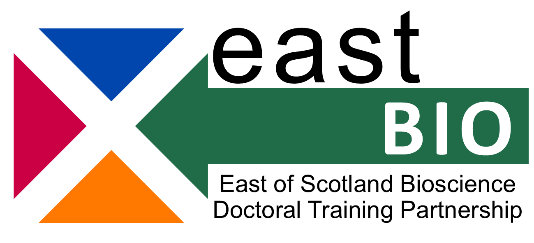 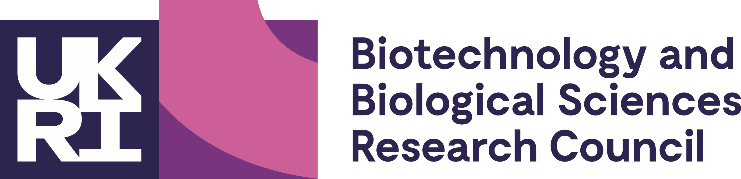 Collaborative PhD Studentship Opportunities in the EASTBIO Doctoral Training Programme (DTP3)EASTBIO is the East of Scotland Bioscience Doctoral Training Partnership (DTP), established in 2012 with funding from the UKRI Biotechnology and Biological Sciences Research Council (BBSRC). EASTBIO DTP is amongst the largest BBSRC-funded programmes in the UK, currently supporting the training of 220 life sciences students across five universities (Aberdeen, Dundee, Edinburgh, Stirling and St Andrews) in partnership with the Industrial Biotechnology Innovation Centre (IBioIC), Moredun Research Institute, Scotland’s Rural College (SRUC), The James Hutton Institute, Cool Farm Alliance and SULSA.The primary aim of EASTBIO is to deliver world-class interdisciplinary training to bioscience PhD students to help build a highly skilled workforce.EASTBIO seeks to support 75 Collaborative Studentships (up to 15 per year between 2020 and 2025) in collaborative partnerships between industrial stakeholders and academic supervisors from EASTBIO partner institutions.Benefits:Opportunities, encapsulated in collaborative agreements, to devise cutting-edge research projects, capture IP, obtain patents and help translate research findings. EASTBIO PhD students enjoy full access to all facilities and expertise available across the partnership.Direct access to a highly skilled talent pool. EASTBIO seeks to recruit and nurture the development of talented and ambitious individuals, valuing diverse backgrounds. We will recruit and train over 60 students per year in a world-class research environment. EASTBIO offers a robust and diverse array of enhanced training opportunities that includes enterprise training, advanced skills training (computing, in vivo skills, leadership) and public engagement.Direct access to a highly collaborative and interdisciplinary research network. Annual research and impact symposia, EASTBIO training events and research activities form the basis of a highly connected and collaborative environment where interdisciplinary research is valued and promoted.Join a growing network of industrial collaborators and stakeholders. You will join a growing  network of industrial stakeholders that include Mialgae; Drax Power Station; Roslin Technologies; Massive Analytics;  AbascusBio Ltd.; Boehringer Ingelheim; Elasmogen; Centre for Environment, Fisheries and Acquaculture Science; Cairn Research Ltd.; Biobest Laboratories; Fios Genomics and Scottish Bioenergy.A training programme that is tailored to meet the needs of students, staff and stakeholders. We offer a flexible training programme that supports students and staff irrespective of circumstance (for details, please see our flexible model for industry partnering below). In short, EASTBIO can help your organisation operate at the cutting edge, forge academic collaborations, explore new opportunities, tap into funding streams and encourage PhD talent to work in your sector.What are Collaborative Studentships? Collaborative (CASE) Studentships are collaborative research projects between an EASTBIO academic(s) and an industrial partner(s). Students working on collaborative projects enjoy the full EASTBIO training programme, along with time spent at the industrial partner (from 3 to 18 months). The academic and industry partner collaborate to write a project proposal (see here for more information). A flexible model for industry partnering that offers three routes:  1)	UKRI BBSRC Standard Collaborative Studentships. We will prioritise collaboration with SMEs for our UKRI-BBSRC collaborative studentship allocations. Companies > 50 employees will currently provide a minimum of £5,600* towards project costs in total to support a full 4-year BBSRC Standard Collaborative studentship. For SME < 50 employees, there is no financial contribution required towards project costs.2)	50% Industry Match-Funded Collaborative Studentships. We have introduced a new collaborative studentship stream, where the industry partner provides 50% of the overall studentship costs. EASTBIO reserves the right to ring-fence up to 5 studentships per year for this mechanism. Where industry partners are able to fund at this level, we will pre-commit studentships to that project. Only students who reach the standard of candidates in our main interview rounds will be recruited to these pre-committed studentships. Industry will have the option of being involved in recruiting these students. The total estimated costs to the industry partner of a 50% industry match-funded studentship will be £51,500* over the total PhD studentship. 3)	Part-time Collaborative studentships route for industry-based employees. The total estimated current costs of covering fees but not PhD stipend will be £40,400* over the total part-time PhD studentship. The partner is expected to continue staff salary for the duration of the PhD.* At the time of sharing this Guidance, the figures were accurate. EASTBIO reserves the right to update these figures in line with any amendments to the UKRI minimum stipend levels for funded studentships, updated annually every autumn. Criteria Industry partner project proposals must align to one of the five BBSRC Strategic Priority Areas (for more information, visit here. How to submit your Industry project proposal for an EASTBIO Collaborative Studentship Eligible academics engage industry with their research and develop collaborative ideas prior to submitting the ‘EASTBIO Studentship Project Proposal form’ with a Support Letter from the industrial partner before the annual September deadline. The recruitment cycle starts in autumn; for info see here.Collaborative Studentships are awarded to students on the basis of the strength of their application, potential and investment in the project; selection interviews run in February for a 4-year PhD to start in October.The EASTBIO partner Institution with the industrial partner will put in place an agreement outlining IP and publication arrangements, in keeping with UKRI terms and conditions. For more information here.Liability for Industry Partner Funding The industry partner and the EASTBIO partner institution establish a contract that sets out the details of the industrial contribution to the Collaborative Studentship and EASTBIO is notified when the contract is signed by all partners. The EASTBIO DTP 3 grant carries no liability for any shortfalls arising from either changes to the industry partner contribution throughout the studentship or from additional costs for the industry partner share for sick, maternity and paternity leave. The industry partner agreement should comply with UKRI policies on sick, maternity and paternity leave. It is the responsibility of the academic supervisor of the awarded Collaborative Studentship to initiate the local process for retrieving industry contributions and the responsibility of the local institution the collaborative PhD student is registered with to collect all financial contributions as committed to in the Letters of Support from industry partners submitted with the EASTBIO Project proposal form.Table 1: Industry wishing to establish links with academics in order to develop Collaborative Studentship project ideas can contact a local business/industry support team, or work directly with a known academic from the EASTBIO organisations listed below. EASTBIO Academic PartnersNamed Contact Person within the Associated Enterprise Unit / Industry Engagement Broker  University of AberdeenProfessor Iain Gibson, Institute of Medical Sciences, (i.r.gibson@abdn.ac.uk)University of DundeeFiona Mitchell (Research and Innovation Services) <f.m.mitchell@dundee.ac.uk>University of Edinburgh BD contacts for SBS:Emma Elliott – BD Manager – emma.elliott@ei.ed.ac.ukAxel Thomson – BDE – axel.thomson@ei.ed.ac.ukJohn Morrow – BDE – john.morrow@ei.ed.ac.ukSarah Stevens (Business Development Executive, School of Chemistry) <sarah.stevens@ei.ed.ac.uk>EASTBIO DTP Manager <placements@eastscotbiodtp.ac.uk>University of St AndrewsClaire Gorby (Business Development Manager) <busdev@st-andrews.ac.uk>University of StirlingStuart Cronin (Business Engagement representative) <stuart.cronin@stir.ac.uk> Scotland’s Rural CollegeProfessor Eileen Wall <pg.research@sruc.ac.uk>Moredun Research InstituteRichard Mole (Business Development Manager) <richard.mole@moredun.org>James Hutton InstituteJonathan Snape (James Hutton Limited)  <https://www.huttonltd.com/contact-us>Industrial Biotechnology Innovation Centre Dr Ian Archer; IBioIC Technical Director <Ian.archer@ibioic.com>